Histórico de alterações do documentoRequisitos de Comunicação das Partes Interessadas[Detalhar quais serão as informações necessárias para cada parte interessada do Projeto. Nesta proposta, incluímos no documento Registro das Partes Interessadas uma planilha que relaciona as informações com cada parte interessada (chamada Matriz de Comunicações). Consulte e avalie]. Recursos alocados para atividades de comunicação[Você pode detalhar uma visão macro neste documento, e detalhar no cronograma e nos documentos relacionados a custos]. Procedimentos organizacionais relacionados[Relacionar quais os procedimentos organizacionais que servirão de base para o gerenciamento das comunicações, se for o caso]. Processos relacionados a comunicações[Detalhar todos os processos de comunicações que considerar necessário para o Projeto. Recomendamos utilizar recursos gráficos para representar os processos, caso necessário].Glossário[Definições de termos importantes para o Projeto.].Formato de relatórios[Se preferir centralize todos os formatos de relatórios aqui no Plano de Gerenciamento de Comunicações, independentemente de este item ser citado em outras áreas de comunicação. Analise os diversos aspectos do Projeto e das organizações envolvidas, e decida o que é melhor para o Projeto].Restrições legais e/ou organizacionais relacionadas a comunicações[Detalhar ou referenciar quais as restrições impostas para as comunicações do Projeto].VersãoAlteração efetuadaResponsável Data 1.0Versão inicial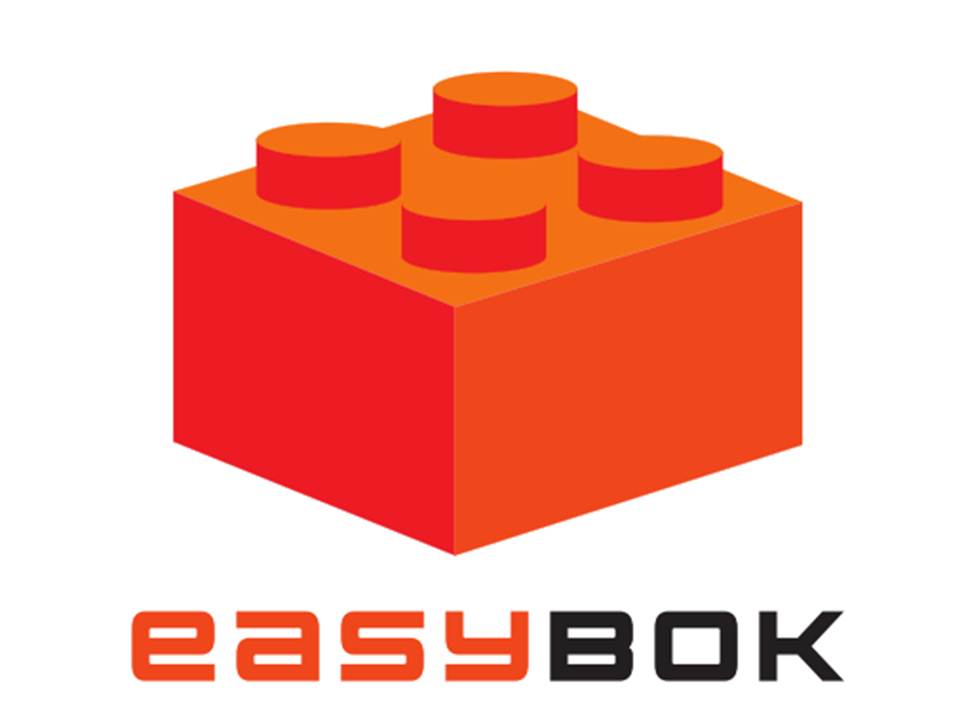 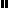 